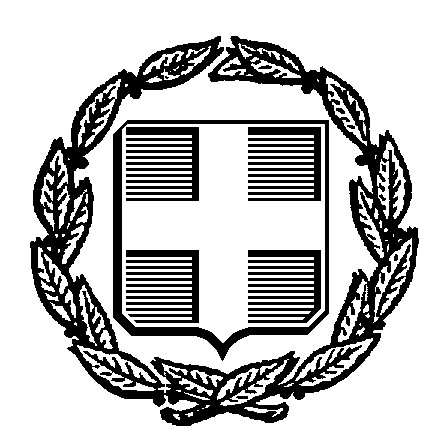 ΕΛΛΗΝΙΚΗ ΔΗΜΟΚΡΑΤΙΑ                                        Ηράκλειο Αττικής. ΔΗΜΟΣ ΗΡΑΚΛΕΙΟΥ ΑΤΤΙΚΗΣ                                Αριθ. πρωτ: ΑΙΤΗΣΗ – ΥΠΕΥΘΥΝΗ ΔΗΛΩΣΗ (άρθρο 8 του Ν.1599/1986)ΓΙΑ ΠΑΡΑΤΑΣΗ ΧΡΟΝΟΥ ΤΑΦΗΣ                                                                                    ΗΡΑΚΛΕΙΟ ΑΤΤ. _____/_____/_________ΘΕΜΑ: Παράταση χρόνου ταφής         Ο/Η ΑΙΤ…………						                                   ___________________Δήλωση συμμόρφωσης με τον Ευρωπαϊκό Κανονισμό 2016/679 GDPR.Λογαριασμός Τράπεζα EUROBANKIBAN: GR 800 260 1860000 680 200988150